Академияи миллии илмњои ТољикистонРаёсати магистратура, аспирантура ва докторантураи PhD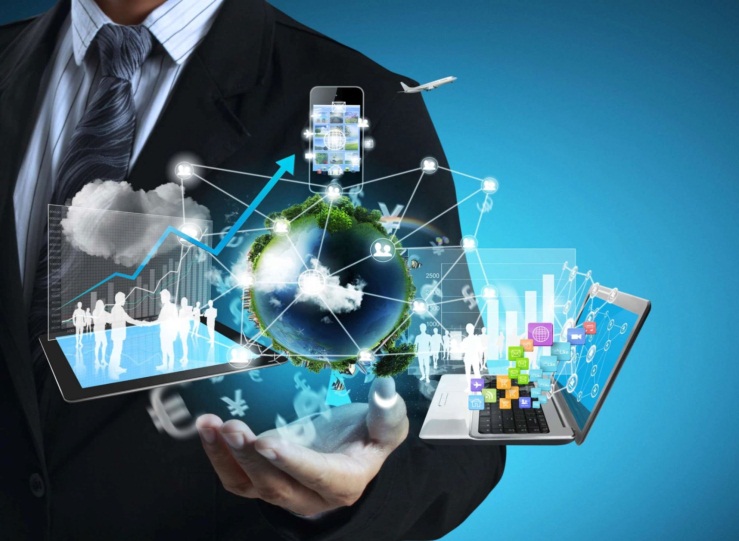 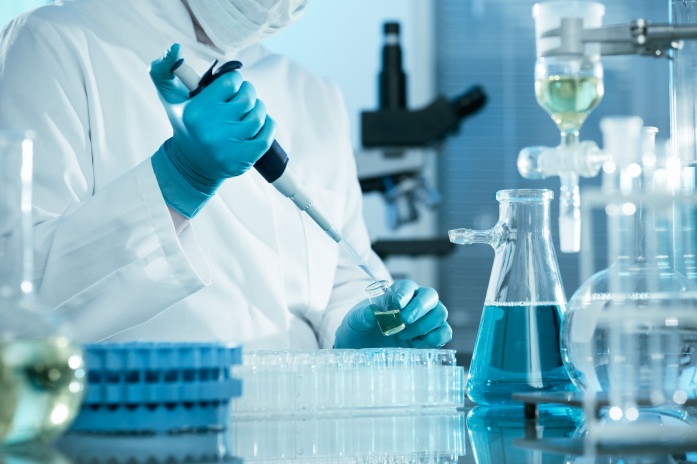 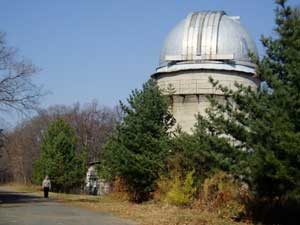 аКАДЕМИЯИ  МИЛЛИИ ИЛМЊОИ ТОЉИКИСТОНЌАБУЛИ ДОВТАЛАБОНРО БА ГУРУЊЊОИ БУЉАВЇ ВА ШАРТНОМАВИИ ШУЪБАИ РЎЗОНАИ МАГИСТРАТУРА, ДОКТОРАНТУРАИ PHD, АСПИРАНТУРА ВА ДОКТОРАНТУРА   БАРОИ СОЛИ ТАЊСИЛИ 2022-2023 ДАР МУАССИСАЊОИ ИЛМЇ-ТАДЌИЌОТЇ АЗ РЎИ ИХТИСОСЊОИ ЗЕРИН:     Институти математикаи ба номи А. Љўраев Математика, Информатика                                                    Институти астрофизикаАстрономия                                                                                                             Институти физикаву техникаи ба номи С.У. Умаров                                                                                     Физикаи љисми сахт,  Физикаи назариявї, Микроэлектроника, Физикаи ядрої ва электроника                                                                                                                                                                             Институти химияи ба номи В.И.Никитин                                                                                                                                                                                                                                                                  Химияи  ѓайриорганикї, Химияи  физикавї  ва  Химияи  органикї                                                                                                                                                           Институти геология, сохтмони ба заминљунбї тобовар ва сейсмология Суратгирии геологї, љўстуљў ва иктишофи конњои канданињои фоиданок, Сохтмони саноатї ва шањрвандї           Институти масъалањои об, гидроэнергетика ва экологияТехнологияи энергияи самарабахш ва менељменти энергетикї, Географияи сайёњї ва менељменти саёњат, Гидрологияи хушкї, Экология, Сохтмони хољагии об, Сохтмони гидротехникї, Тозакунии обњои табиї ва ѓализ             Институти ботаника, физиология ва генетикаи растанїБиология (биотехнология), Биохимияи наботот, Биоэкология, Ботаника, Биология (фаъолияти илмї-истењсолї) , Биоэтика           Институти зоология ва паразитологияи ба номи Е.Н.ПавловскийГидробиология,  Зоология,  Энтомология,  Паразитология,  Вирусология, Иммуналогия, Эпидемология          Институти биологии Помир ба номи Х.Ю.ЮсуфбековБотаника,  Экология,  Зоология,  Селексия ва тухмипарварии зироатњои сањрої,  Мевапарварию сабзавоткорї          Институти таърих, бостоншиносї ва мардумшиносии ба номи ДонишТаърих (бостоншиносӣ), Таърих (санъат),  Таърих (ватанї ва умумї),  Таърих ва назарияи фарњанг,  Таърих (этнология)          Институти фалсафа, сиёсатшиносї ва њуќуќи ба номи А.БањоваддиновЊуќуќшиносї, Њуќуќи байналмилалї,  Сиёсатшиносї,  Сотсиология ва Таърихи фалсафа            Институти забон ва адабиёти ба номи Рўдакї Забон ва адабиёти тољик             Институти иќтисодиёт ва демография   Идораи лоињањо, Идораи давлатї, Омор (иќтисодчї-демограф)            Институти илмњои гуманитарии ба номи Б.Искандаров Таърихи Ватанї, Адабиётшиносї, Филологияи тољик, Саёҳат  ва меҳмондорӣ           Институти омўзиши масъалањои давлатҳои  Осиё ва АврупоМуносибатҳои байналмилалї, Сиёсати беруна ва дипломатия          Кафедраи забонҳои хориҷӣТаъминоти забони робитаҳои байнифарҳангӣ          Маркази омӯзиши ПиряхҳоГеграфия (яхшнносӣва сардшиносиизамин);           Агентии амнияти ядроӣ ва радиатсионӣРадиоэкология          Маркази мероси хатии  назди Раёсати АМИТКитобҳои нодири дастнависДовталабон њуљљатњои зеринро ба комиссияи ќабул пешнињод намоянд :-ариза ба номи президенти Академияи  милли илмњои Тоҷикистон оид ба роњ додан ба озмун дар магистратура бо нишон додани самти магистрї (тахассусмандї); -дипломи намунаи давлатї бо замимааш дар бораи хатми муассисаи тањсилоти олии касбї (нусхаи асл) холи миёнаи замимаи диплом яъне GPA барои ихтисосњои самти гуманитарї на кам аз 3,0  барои ихтисосњои табиї-риёзї ва техникї на камтар аз 2,70-ро ташкил дињад;  - 4 дона расми 3х4;    - маълумотнома аз љойи зист;   -маълумотномаи тиббї (шакли 038-У);   -чиптаи (квитансияи) пардохти маблаѓи тањсил;  -нусхаи шиноснома, нусхаи билети њарбї ё шањодатномаи њарбӣ,  -тавсияномаи комиссияи давлатии аттестатсионї барои дохил шудан ба магистратура;-њуљљатњои дигаре, ки натиљањои илмї, сатњи дониши забонњои хориљї ва малакаи компютерии довталабро муайян мекунанд.Ќабули њуљљатњо аз 4 июл то 5 августи соли 2022. Суроѓа: ш.Душанбе, хиёбони Рўдакї-33, Телефон:, 221-32-14                                                                                                                                                                                      221-87-64Эзоњ: барои иштирок дар озмуни гуруњњои буљавї довталабон танњо бо дипломи аъло роњ дода мешаванд.Қабули довталабонро ба зинаи докторантураи PhD,  докторантура аз рӯи ихтисосишакли таҳсили буҷавӣ ва шартномавӣ дар муассисаҳои илмӣ-тадқиқотиизерин барои соли таҳсили 2022-2023Институти математикаи ба номи А.Ҷӯраев6D060100 Математика; 6D060200 Информатика.Институти астрофизика6D061100 Астрономия.Институти физикаю техникаи ба номи С.У. Умаров6D060400 Физика.Институти кимиёи ба номи В.И. Никитин6D071000 Масолењшиносї ва технологияи масолењи навин; 6D074000 Наномасолењњо ва нанотехнологияњо; 6D060600 Химия; 6D072000 Технологияи химиявии моддањои ѓайриорганикї.Институти геология, сохтмони ба заминљунбї тобовар ва сейсмология6D061400 Геология; 6D070600 Геология ва ҷустуҷӯи конҳои канданиҳои фоиданок; 6D072900 Сохтмон.Институти масъалањои об, гидроэнергетика ва экология6D072900 Сохтмон; 6D060800 Экология; 6D060900 География; 6D061000 Гидрология; 6D061200 Метеорология; 6D074400 Сохтмони гидротехникї ва иншооти; 6D080500 Захирањои обї ва истифодаи он; 6D090200 Сайёњї.Агентии амнияти ядроӣ ва радиатсионӣ6D060800 Экология; 6D072000 Технологияи химиявии моддањои ѓайриорганикї.Маркази рушди инноватсионии илм ва технологияњои нав6D060100 Математика; 6D060400 Физика; 6D060600 Химия; 6D050600 Иќтисодиёт; 6D051700 Менељменти инноватсионї.Маркази омӯзиши пиряхҳо6D060900 География.Институти ботаника, физиология ва генетикаи растанї6D060700 Биология.Институти биологии Помир ба номи Х.Ю. Юсуфбеков6D060700 Биология. Институти таърих, бостоншиносї ва мардумшиносии ба номи Ањмади Дониш6D020300 Таърих.Институти фалсафа, сиёсатшиносї ва њуќуќи ба номи А. Бањоваддинов6D020100 Фалсафа; 6D030100 Њуќуќшиносї; 6D030200 Њуќуќи байналхалќї; 6D030300 Фаъолияти њифзи њуќуќ; 6D050100 Сотсиология; 6D050200 Сиёсатшиносї. Институти забон ва адабиёти ба номи А. Рўдакї6D020500 Филология; Институти омўзиши масъалањои давлатњои Осиё ва Аврупо6D020300 Таърих; 6D050200 Сиёсатшиносї; 6D051300 Иќтисодиёти љањон; 6D021400 Адабиётшиносї.Институти иќтисодиёт ва демография6D051000 Идоракунии давлатї ва мањаллї; 6D051800 Идоракунии лоињањо, 6D050701 Иқтисодиёт ва идоракунии хољагии халќ (иқтисодиёти нуфуси аҳолӣ ва демография)  							Маркази илмии Хуљанд6D020500 Филология; 6D060200 Информатика; 6D060400 Физика. Кафедраи забонњои хориљї6D020500 Филология.Маркази мероси хаттї 6D021400 АдабиётшиносїНомгўи њуљљатњое, ки барои дохилшавї ба докторантура аз рўи ихтисос пешнињод мешаванд:-ариза ба номи президенти Академияи миллии илмњои Тољикистон бо розигии директори институт (ихтисос ва институт нишон дода шавад);- нусхаи шиноснома;- анкетаи дохилшаванда;- дипломњои тањсилоти  олї ва баъдидипломї ва замимањои он (нусхаи дипломи бакалавр ва асли дипломи магистр);- вараќаи шахсии бањисобгирии кадрњо;- нусхаи дафтарчаи мењнатї, ки аз тарафи шуъбаи кадрњо тасдиќ     карда шудааст (њангоми доштани  собиќаи корї);- сертификати супурдани имтињонњои иловагї аз забони хориљї,   дар сурати мављуд будан (TOEFL ва ѓайра);- мактубњои тавсиявї (бо тасдиќи муњри ташкилот);- рўйхати чопи маќолањои илмї ва корњои таълимї-методї (дар   њолати надоштан, пешнињод намудани реферат аз рўи ихтисос бо    таќризи на камтар аз ду мутахассиси соња);- маълумотномаи тиббї шакли 086-У;- 6 расми андозаи 3х4 Ќабули њуљљатњо аз 4 июл то 5 августи соли 2022. Суроѓа: ш.Душанбе, хиёбони Рўдакї-33, Телефон:, 221-32-14                                                                                                                                                                                      221-87-64Шуъбаи илмњои тиббӣ ва фармасевтии АМИТЌабули хуљљатњоро барои дохил шудан ба аспирантура ва докторантура,инчунин докторантура аз рўи ихтисос- PhD дар соли 2022 аз 04.07 то 05.08.2022 эълон мекунад.Тањсил дар аспирантура рўзона ва ѓоибона, дар докторантура – рўзона.Ќабули њуљљатњо аз 4 июл то 5 августи соли 2022. Суроѓа: ш.Душанбе, хиёбони Рўдакї-33, Телефон:, 221-32-14, 221-87-64